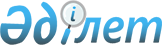 О внесении изменений и дополнений в приказ Агентства Республики Казахстан по делам государственной службы и противодействию коррупции от 7 октября 2014 года № 10 "О некоторых вопросах организации работы с кадрами в органах по делам государственной службы и противодействию коррупции Республики Казахстан"
					
			Утративший силу
			
			
		
					Приказ Председателя Агентства Республики Казахстан по делам государственной службы и противодействию коррупции от 2 апреля 2015 года № 99. Зарегистрирован в Министерстве юстиции Республики Казахстан 12 мая 2015 года № 11020. Утратил силу приказом Министра по делам государственной службы Республики Казахстан от 27 января 2016 года № 17      Сноска. Утратил силу приказом Министра по делам государственной службы РК от 27.01.2016 № 17 (вводится в действие со дня его первого официального опубликования).       В целях совершенствования проведения конкурсного отбора в органах по делам государственной службы и противодействию коррупции, в соответствии со статьей 7 Закона Республики Казахстан «О правоохранительной службе» ПРИКАЗЫВАЮ:



      1. Внести в приказ Агентства Республики Казахстан по делам государственной службы и противодействию коррупции от 7 октября 2014 года № 10 «О некоторых вопросах организации работы с кадрами в органах по делам государственной службы и противодействию коррупции Республики Казахстан» (зарегистрированный в Реестре государственной регистрации нормативных правовых актов за № 9784, опубликованный в газете «Казахстанская правда» от 14 октября 2014 года № 200 (27821) следующие изменения и дополнения:



      в Правилах проведения конкурса и стажировки для занятия должностей в органах по делам государственной службы и противодействию коррупции Республики Казахстан, осуществляющих правоохранительную деятельность, утвержденных указанным приказом:



      пункт 3 изложить в следующей редакции:

      «3. Конкурс на занятие вакантных должностей Агентства, руководителей территориальных подразделений, их заместителей, а также в случае необходимости вакантных должностей подразделений внутренней безопасности, проводится Агентством.»;



      в пункте 10:



      подпункты 5) и 6) изложить в следующей редакции:

      «5) медицинское освидетельствование, полиграфологическое исследование;

      6) сдачу нормативов по физической подготовке;»;



      часть вторую пункта 10 изложить в следующей редакции:

      «Кандидаты, соответствующие требованиям пункта 1 статьи 6 и  статье 10 Закона, квалификационным требованиям, допускаются к последующим этапам конкурса (тестирование, медицинское освидетельствование, полиграфологическое исследование, сдача нормативов по физической подготовке, собеседование) при условии прохождения предыдущих этапов конкурса. Кандидаты, допущенные к следующим этапам конкурса, уведомляются секретарем конкурсной комиссии о дате проведения этапов конкурса по телефону, либо посредством направления информации на электронные адреса и их мобильные телефоны.»;



      дополнить пунктом 10-1 следующего содержания:

      «10-1. Расходы по участию в конкурсе (проезд к месту проведения собеседования и обратно, наем жилого помещения, проживание, пользование услугами связи всех видов) кандидаты производят за счет собственных средств.»;



      пункт 14 изложить в следующей редакции:

      «14. Конкурсная комиссия в Агентстве формируется Председателем Агентства, в территориальных подразделениях - руководителем территориального подразделения (далее – уполномоченный руководитель).»;



      часть вторую пункта 15 изложить в следующей редакции:

      «В состав конкурсной комиссии включаются руководители службы досудебного расследования, внутренней безопасности, службы работы с персоналом, психолог, лица, входящие в состав общественных советов по противодействию коррупции при Агентстве, его территориальных подразделениях, а также иные лица, определяемые лицом, указанным в пункте 14 настоящих Правил.»;



      пункт 23 изложить в следующей редакции:

      «23. Граждане, желающие принять участие в конкурсе, подают в службу работы с персоналом Агентства, территориального подразделения Агентства, проводящего конкурс, следующие документы:

      1) заявление по форме, согласно приложению 2 к настоящим Правилам;

      2) анкету для участника конкурса по форме, согласно приложению 3 к настоящим Правилам;

      2-1) автобиографию, написанную собственноручно и в отпечатанном виде в формате А4 по форме, согласно приложению 3-1 к настоящим Правилам;

      3) копию документа, удостоверяющего личность гражданина Республики Казахстан;

      4) копии документов об образовании;

      4-1) копию документа, подтверждающего трудовую деятельность, засвидетельствованного нотариально;

      4-2) послужной список (предоставляется бывшими сотрудниками правоохранительных органов);

      5) копию документа, подтверждающего прохождение воинской службы или военной подготовки в специализированных организациях Министерства обороны по подготовке военно-обученного резерва, а также освобождение или отсрочку от призыва на срочную воинскую службу в соответствии с законодательством Республики Казахстан;

      6) фотографию размером 4х6 (4 штуки).

      Оригиналы документов перечисленных в подпунктах 3), 4), 5) после сверки с копиями, возвращаются кандидату.

      Представление неполного пакета документов является основанием для отказа в их рассмотрении конкурсной комиссией.»;



      часть вторую пункта 26 изложить в следующей редакции:

      «Граждане, подавшие документы для участия в конкурсе по электронной почте, представляют для сверки оригиналы документов, перечисленных в подпунктах 3), 4), 5) пункта 23 настоящих Правил, не позднее, чем за один рабочий день до прохождения тестирования.»;



      пункт 27 изложить в следующей редакции:

      «27. При приеме документов нарочно кандидату выдается талон с указанием даты и времени, фамилии и инициалов лица, их принявшего. В случае подачи документов в электронном виде, кандидату службой контроля и документооборота направляется подтверждение о получении документов.»;



      пункт 30 изложить в следующей редакции:

      «30. По результатам рассмотрения представленных документов конкурсная комиссия в течение трех рабочих дней после окончания срока приема документов принимает решение о допуске кандидатов к последующим этапам конкурса либо мотивированно отказывает в допуске.

      Решение оформляется в виде протокола и подписывается Председателем, членами и секретарем конкурсной комиссии.

      Список кандидатов, допущенных к последующим этапам конкурса, направляется для проведения проверки в службу внутренней безопасности Агентства.»;



      пункт 42 изложить в следующей редакции:

      «42. Нормативы по физической подготовке сдают кандидаты, признанные по результатам медицинского освидетельствования годными к службе.»;



      пункт 49 изложить в следующей редакции:

      «49. Медицинское освидетельствование кандидатов осуществляется на основании статьи 6 Закона, в соответствии с подпунктом 12) статьи 8 Кодекса Республики Казахстан от 18 сентября 2009 года «О здоровье народа и системе здравоохранения».

      Организация проведения медицинского освидетельствования возлагается на службу работы с персоналом.

      Кандидатам, признанным по результатам медицинского освидетельствования годными к службе, выдается направление на прохождение полиграфологического исследования в соответствующих подразделениях органов по делам государственной службы и противодействию коррупции.»;



      часть вторую пункта 52 изложить в следующей редакции: 

      «В процессе собеседования кандидату задаются мотивационные вопросы и вопросы по компетенциям, применяются ситуационные задачи, ведутся листы собеседования.»;



      часть первую пункта 53 изложить в следующей редакции:

      «53. Собеседование с кандидатами оформляется в виде протокола и фиксируется с помощью технических средств записи (аудио и (или) видео).»;



      пункт 54 изложить в следующей редакции:

      «54. На заключительном заседании, которое проводится не позднее трех рабочих дней после окончания собеседования, конкурсная комиссия оценивает кандидатов на основании представленных документов, результатов тестирования, медицинского освидетельствования, полиграфологических исследований, сдачи нормативов по физической подготовке, проведенного собеседования и осуществляет отбор из их числа для занятия вакантной должности.»;



      пункт 62 изложить в следующей редакции:

      «62. Кандидат, в отношении которого конкурсной комиссией принято положительное решение о приеме на правоохранительную службу в органы по делам государственной службы и противодействию коррупции, направляется для прохождения стажировки в соответствующее структурное подразделение органа по делам государственной службы и противодействию коррупции. Материалы кандидата направляются для проведения специальной проверки в органы национальной безопасности.»;



      часть первую пункта 64 изложить в следующей редакции:

      «64. Стажировке подлежит кандидат, впервые принимаемый на правоохранительную службу в, получивший положительное заключение конкурсной комиссии.»;



      в Правилах проведения конкурса и стажировки для занятия должностей в органах по делам государственной службы и противодействию коррупции Республики Казахстан, осуществляющих правоохранительную деятельность, утвержденных указанным приказом:



      дополнить приложением 3-1 согласно приложению 1 к настоящему приказу;



      приложение 4 изложить в новой редакции согласно приложению 2 к настоящему приказу;



      приложение 6 изложить в новой редакции согласно приложению 3 к настоящему приказу;



      в Правилах и условиях внеконкурсного занятия должностей в органах по делам государственной службы и противодействию коррупции Республики Казахстан, осуществляющих правоохранительную деятельность, утвержденных указанным приказом:



      пункт 6 изложить в следующей редакции:

      «6. При получении положительного решения о приеме на службу кандидат после прохождения собеседования, в течение пяти рабочих дней предоставляет в службу работы с персоналом следующие документы:

      1) заявление по форме, согласно приложению 1 к настоящим Правилам;

      2) анкету для участника конкурса по форме, согласно приложению 2 к настоящим Правилам;

      2-1) автобиографию, написанную собственноручно и в отпечатанном виде в формате А4 по форме согласно приложению 3 к настоящим Правилам;

      3) копию документа, удостоверяющего личность гражданина Республики Казахстан;

      4) копии документов об образовании;

      4-1) копию документа, подтверждающего трудовую деятельность, засвидетельствованного нотариально;

      4-2) послужной список (предоставляется бывшими сотрудниками правоохранительных органов);

      5) копию документа, подтверждающего прохождение воинской службы или военной подготовки в специализированных организациях Министерства обороны по подготовке военно-обученного резерва, а также освобождение или отсрочку от призыва на срочную воинскую службу в соответствии с законодательством Республики Казахстан;

      6) фотографию размером 4х6 (4 штуки);

      7) документы, подтверждающие предоставление кандидатом и его супругой (супругом) в органы государственных доходов по месту жительства декларации о доходах и имуществе в соответствии с Законом Республики Казахстан «О борьбе с коррупцией».»;



      пункт 12 изложить в следующей редакции:

      «12. При приеме на службу бывших сотрудников органов финансовой полиции, органов по делам государственной службы и противодействию коррупции, а также других правоохранительных органов служба работы с персоналом изучает архивное личное дело и прикладывает обновленные документы, указанные в пункте 6 настоящих Правил.»;



      в Правилах и условиях внеконкурсного занятия должностей в органах по делам государственной службы и противодействию коррупции Республики Казахстан, осуществляющих правоохранительную деятельность, утвержденных указанным приказом:



      дополнить приложением 3 согласно приложению 4 к настоящему приказу.



      2. Департаменту административной работы Агентства обеспечить государственную регистрацию настоящего приказа в Министерстве юстиции Республики Казахстан и его официальное опубликование в порядке, установленном законодательством Республики Казахстан.



      3. Настоящий приказ вводится в действие по истечении десяти календарных дней после дня его первого официального опубликования.      Председатель Агентства

      Республики Казахстан по

      делам государственной службы

      и противодействию коррупции                К. Кожамжаров

Приложение 1         

к Приказу Председателя Агентства

Республики Казахстан по делам  

государственной службы и    

противодействию коррупции    

от 2 апреля 2015 года № 99   Приложение 3-1            

к Правилам проведения конкурса     

и стажировки для занятия должностей   

в органах по делам государственной службы 

и противодействию коррупции       

Республики Казахстан, осуществляющих   

правоохранительную деятельность     Форма                                           АВТОБИОГРАФИЯ

                       (заполняется собственноручно)      Автобиография пишется участником собственноручно, в

произвольной форме, без помарок и исправлений, с обязательным

указанием следующих сведений:

      - фамилия, имя, отчество, дата и месторождения, национальность,

родной язык, какими языками еще владеет;

      - когда, где, в каких учебных заведениях учился, специальность

по образованию;

      - кем, когда и где работал с указанием полного наименования и

адреса предприятия, учреждения или организации, причины перехода с

одной работы на другую, применялись ли меры дисциплинарного,

административного, материального или общественного воздействия, если

да, то когда, кем, за что (мера воздействия);

      - отношение к воинской обязанности: когда и кем призван на

действительную военную службу (если не призывался, то указать

причину), в каких воинских частях (указать номер) и в качестве кого

проходил службу, когда и с какой должности уволен в запас Вооруженных

Сил, воинское звание;

      - семейное положение: когда вступил в брак, фамилия, имя,

отчество, дата и месторождения, национальность, место работы и

должность, место жительства супруги (супруга), если участник, его

супруга (супруг) или их близкие родственники меняли фамилию, указать

прежние установочные данные, служит ли кто из родственников в

правоохранительных органах (степень родства, фамилия, имя отчество,

где служит, должность, специальное звание);

      - состоял или состоит ли участник, его супруга (супруг) или

кто-нибудь из их родственников в иностранном гражданстве (кто,

степень родства), кто из них был за границей (где, когда, с какой

целью) или ходатайствовал о выезде за границу на постоянное место

жительства (когда, по какой причине), имеются ли родственники и

знакомые из числа иностранцев, родственники и знакомые из числа

казахстанских граждан, проживающих за границей (фамилия, имя,

отчество, степень родства, род занятий, где проживают), в чем

выражается связь с ними; привлекался ли участник, его супруга

(супруг) или кто-либо из их близких родственников к уголовной

ответственности (когда, за что, мера наказания).

_____________________________________________________________________

_____________________________________________________________________

_____________________________________________________________________

_____________________________________________________________________

_____________________________________________________________________

_____________________________________________________________________

_____________________________________________________________________

_____________________________________________________________________

_____________________________________________________________________

_____________________________________________________________________

_____________________________________________________________________

_____________________________________________________________________

_____________________________________________________________________

_____________________________________________________________________

_____________________________________________________________________

_____________________________________________________________________

_____________________________________________________________________

_____________________________________________________________________

_____________________________________________________________________

_____________________________________________________________________

_____________________________________________________________________

_____________________________________________________________________

_____________________________________________________________________

_____________________________________________________________________

_____________________________________________________________________

_____________________________________________________________________

_____________________________________________________________________

_____________________________________________________________________

_____________________________________________________________________

_____________________________________________________________________

_____________________________________________________________________

_____________________________________________________________________

_____________________________________________________________________

_____________________________________________________________________

_____________________________________________________________________

_____________________________________________________________________

_____________________________________________________________________

_____________________________________________________________________

_____________________________________________________________________

_____________________________________________________________________

_____________________________________________________________________

_____________________________________________________________________

_____________________________________________________________________

_____________________________________________________________________                              _______________________________________

                   (подпись, фамилия, имя, отчество (при его наличии)

                                «____» ____________________ 20____ г.

Приложение 2         

к Приказу Председателя Агентства

Республики Казахстан по делам  

государственной службы и    

противодействию коррупции    

от 2 апреля 2015 года № 99   Приложение 4             

к Правилам проведения конкурса     

и стажировки для занятия должностей   

в органах по делам государственной службы 

и противодействию коррупции       

Республики Казахстан, осуществляющих   

правоохранительную деятельность                               Программа тестирования

            участников конкурса на поступление в антикоррупционную

               службу органов по делам государственной службы

              и противодействию коррупции Республики Казахстан

Приложение 3         

к Приказу Председателя Агентства

Республики Казахстан по делам  

государственной службы и    

противодействию коррупции    

от 2 апреля 2015 года № 99   Приложение 6              

к Правилам проведения конкурса     

и стажировки для занятия должностей   

в органах по делам государственной службы

и противодействию коррупции      

Республики Казахстан, осуществляющих   

правоохранительную деятельность                             Нормативы по физической подготовке                                    Для мужчин                                 Для женщин      * В случаях отсутствия крытых спортивных и других объектов, приспособленных для принятия норматива по бегу на 100 метров в зимний период проведения конкурса, допускается принятие норматива по бегу на 60 метров.

Приложение 4         

к Приказу Председателя Агентства

Республики Казахстан по делам  

государственной службы и    

противодействию коррупции    

от 2 апреля 2015 года № 99   Приложение 3             

к Правилам и условиям         

внеконкурсного занятия должностей   

в органах по делам государственной службы

и противодействию коррупции      

Республики Казахстан, осуществляющих  

правоохранительную деятельность    Форма                                              АВТОБИОГРАФИЯ

                           (заполняется собственноручно)      Автобиография пишется участником собственноручно, в

произвольной форме, без помарок и исправлений, с обязательным

указанием следующих сведений:

      - фамилия, имя, отчество, дата и месторождения, национальность,

родной язык, какими языками еще владеет;

      - когда, где, в каких учебных заведениях учился, специальность

по образованию;

      - кем, когда и где работал с указанием полного наименования и

адреса предприятия, учреждения или организации, причины перехода с

одной работы на другую, применялись ли меры дисциплинарного,

административного, материального или общественного воздействия, если

да, то когда, кем, за что (мера воздействия);

      - отношение к воинской обязанности: когда и кем призван на

действительную военную службу (если не призывался, то указать

причину), в каких воинских частях (указать номер) и в качестве кого

проходил службу, когда и с какой должности уволен в запас Вооруженных

Сил, воинское звание;

      - семейное положение: когда вступил в брак, фамилия, имя,

отчество, дата и месторождения, национальность, место работы и

должность, место жительства супруги (супруга), если участник, его

супруга (супруг) или их близкие родственники меняли фамилию, указать

прежние установочные данные, служит ли кто из родственников в

правоохранительных органах (степень родства, фамилия, имя отчество,

где служит, должность, специальное звание);

      - состоял или состоит ли участник, его супруга (супруг) или кто-нибудь из их родственников в иностранном гражданстве (кто, степень родства), кто из них был за границей (где, когда, с какой целью) или ходатайствовал о выезде за границу на постоянное место жительства (когда, по какой причине), имеются ли родственники и знакомые из числа иностранцев, родственники и знакомые из числа казахстанских граждан, проживающих за границей (фамилия, имя, отчество, степень родства, род занятий, где проживают), в чем выражается связь с ними; привлекался ли участник, его супруга (супруг) или кто-либо из их близких родственников к уголовной ответственности (когда, за что, мера наказания).

_____________________________________________________________________

_____________________________________________________________________

_____________________________________________________________________

_____________________________________________________________________

_____________________________________________________________________

_____________________________________________________________________

_____________________________________________________________________

_____________________________________________________________________

_____________________________________________________________________

_____________________________________________________________________

_____________________________________________________________________

_____________________________________________________________________

_____________________________________________________________________

_____________________________________________________________________

_____________________________________________________________________

_____________________________________________________________________

_____________________________________________________________________

_____________________________________________________________________

_____________________________________________________________________

_____________________________________________________________________

_____________________________________________________________________

_____________________________________________________________________

_____________________________________________________________________

_____________________________________________________________________

_____________________________________________________________________

_____________________________________________________________________

_____________________________________________________________________

_____________________________________________________________________

_____________________________________________________________________

_____________________________________________________________________

_____________________________________________________________________

_____________________________________________________________________

_____________________________________________________________________

_____________________________________________________________________

_____________________________________________________________________

_____________________________________________________________________

_____________________________________________________________________

_____________________________________________________________________

_____________________________________________________________________

_____________________________________________________________________

_____________________________________________________________________

_____________________________________________________________________

_____________________________________________________________________

_____________________________________________________________________                             ________________________________________

                   (подпись, фамилия, имя, отчество (при его наличии)

                                «____» ____________________ 20____ г.
					© 2012. РГП на ПХВ «Институт законодательства и правовой информации Республики Казахстан» Министерства юстиции Республики Казахстан
				№Программа тестированияПрограмма тестированияПрограмма тестированияПороговое значение№Наименование нормативных правовых актовКоличество вопросовОбщее время тестированияПороговое значение1Конституция Республики Казахстан10100 минутДля категорий

В-РК-1, В-РК-2,

ВРК-3,С-РКО-1,

С-РКО-2

не менее 70% от

общего количества

вопросов2Уголовный кодекс Республики Казахстан10100 минутДля категорий

В-РК-1, В-РК-2,

ВРК-3,С-РКО-1,

С-РКО-2

не менее 70% от

общего количества

вопросов3Уголовно-процессуальный кодекс Республики Казахстан10100 минутДля категорий

В-РК-1, В-РК-2,

ВРК-3,С-РКО-1,

С-РКО-2

не менее 70% от

общего количества

вопросов4Кодекс Республики Казахстан об административных правонарушениях10100 минутДля категорий

В-РК-4, В-РК-5,

С-РКО-3,

С-РКО-4, С-РКО-5

не менее 60% от

общего количества

вопросов5Закон Республики Казахстан

«О борьбе с коррупцией»10100 минутДля категорий

В-РК-4, В-РК-5,

С-РКО-3,

С-РКО-4, С-РКО-5

не менее 60% от

общего количества

вопросов6Закон Республики Казахстан «О порядке рассмотрения обращений физических и юридических лиц»10100 минутДля категорий

В-РК-4, В-РК-5,

С-РКО-3,

С-РКО-4, С-РКО-5

не менее 60% от

общего количества

вопросов7Закон Республики Казахстан «Об оперативно-розыскной деятельности»10100 минутДля категорий

В-РК-6, В-РК-7,

В-РК-8, В-РК-9,

С-РКО-3,

С-РКО-6, С-РКО-7

С-РКО-8, С-РКО-9

не менее 50% от

общего количества

вопросов8Кодекс чести государственных служащих Республики Казахстан10100 минутДля категорий

В-РК-6, В-РК-7,

В-РК-8, В-РК-9,

С-РКО-3,

С-РКО-6, С-РКО-7

С-РКО-8, С-РКО-9

не менее 50% от

общего количества

вопросов11Тест на знание государственного языка2020 минутне устанавливается12Тест по личностным компетенциям-не более

60 минутне устанавливаетсяНаименование упражненияОценкаВозрастные группыВозрастные группыВозрастные группыВозрастные группыВозрастные группыВозрастные группыНаименование упражненияОценка21-2728-3435-3940-4445-4950 и старшеБег 100 м (с)отлично131415161718Бег 100 м (с)хорошо141516171819Бег 100 м (с)удовлетворительно151617181921Бег 60 м (с)отлично7,88,499,610,210,8Бег 60 м (с)хорошо8,499,610,210,811,4Бег 60 м (с)удовлетворительно99,610,210,811,412,6Сгибание и разгибание рук в упоре лежаотлично353330272520Сгибание и разгибание рук в упоре лежахорошо333027252218Сгибание и разгибание рук в упоре лежаудовлетворительно302725222015Подтягивание (кол-во раз)отлично151311975Подтягивание (кол-во раз)хорошо13119754Подтягивание (кол-во раз)удовлетворительно1197543Наименование упражненияОценкаВозрастные группыВозрастные группыВозрастные группыВозрастные группыВозрастные группыНаименование упражненияОценка21-2627-3031-3536-4545 и старшеБег 100 м (с)отлично2023,526,53036,5Бег 100 м (с)хорошо21,52528,331,540Бег 100 м (с)удовлетворительно23,526,53033,543,5Бег 60 м (с)отлично1214161822Бег 60 м (с)хорошо1315171924Бег 60 м (с)удовлетворительно1416182026Подъем туловища из положения лежа на спине (кол-во раз)отлично3028252220Подъем туловища из положения лежа на спине (кол-во раз)хорошо2825222018Подъем туловища из положения лежа на спине (кол-во раз)удовлетворительно2522201816